Notice of Meeting of the Parish CouncilDear Councillor,You are hereby summoned to attend the meeting of Avening Parish Council which will be held in the Memorial Hall on Thursday 20 September 2018 at 7.30pm for the purpose of considering and resolving upon the business to be transacted at the meeting as set out below. Dated this 9 September 2018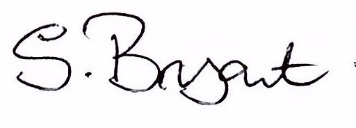 Sue Bryant, Clerk to the CouncilBUSINESS TO BE TRANSACTED 7.30 pm1.	Visitors2.	Public Question Time3.	Police Report4.	Apologies and Reasons for Absence5.	Code of Conduct5.1	To Receive Declarations of Interest in Items on the Agenda5.2	To Receive Updates to Members Register Interests6.	Matters Arising from the Minutes of the Previous Meeting not included on the Agenda7.	MinutesTo Approve and Sign the Minutes of the Meeting of the Parish Council held on Thursday 16 August 2018.8.	Action Log from Meeting held Thursday 16 August 20189.	To Receive County and District Councillors Report10.	Community Issues & ProjectsProjectsComments on Project Manager’s ReportMemorial HallPlaying fieldLitter PickFeedback from Pig Face DayPreparations for WW1 commemorationChristmas tree lightingCommunity IssuesTraffic and Highways, including comments on issues logDogs on leads on the playing fieldNominations for Community Awards Scheme11.	Finance11.1	To Receive the Finance Report up to Financial Year End 31 August 201811.2	To Approve Bills for Payment11.3	Audit of Accounts 2017/1812.	Planning and Tree Works12.1	New Applications – PlanningRef. No: 18/03049/FULInsertion of dormer door and platform to rear - West End Cottage West End Avening Tetbury Gloucestershire GL8 8NE12.2	Applications Responded to Since Last Meeting12.3	Decision NoticesRef. No: 18/02467/FULInsertion of two gablets - Woodhouse Farm Avening Tetbury Gloucestershire GL8 8NH	Application Permitted12.4	Planning Correspondence12.5	Tree WorksRef: 18/03245 Works to trees in conservation areas for T.1 - Ash - fell due to excess shading to garden and close to the boundary stone wall at Bannut Tree New Inn Lane Avening TetburyGloucestershire12.6	Any other new applications or decisions received since publication of the Agenda13.	Correspondence14.	Councillors – An opportunity for members to bring any item of information to the Council or items for future meetings.15.	Date and time of the Next Meeting Thursday 18 October 2018 at 7.30 pm in the Memorial Hall - Everyone is WelcomeAVENING PARISH COUNCIL